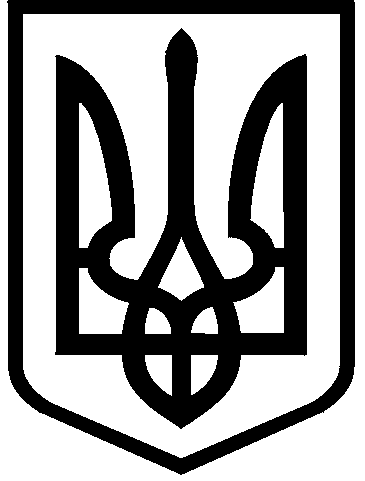 КИЇВСЬКА МІСЬКА РАДАІХ СКЛИКАННЯПОСТІЙНА КОМІСІЯ З ПИТАНЬ ВЛАСНОСТІ. Київ, вул. Хрещатик, 36, каб. 1015                     тел.:(044)202-72-24, тел./факс: (044) 202-73-12Протокол № 40/42 засідання постійної комісії Київської міської ради з питань власностівід 21.12.2021Місце проведення: Київська міська рада, м. Київ, вул. Хрещатик, 36,                        10 поверх, зал засідань 1017, початок об 11:00.Склад комісії: 8 депутатів Київської міської ради.Присутні: 7 депутатів Київської міської ради, членів постійної комісії:Запрошені:  Голосування щодо наповнення та затвердження порядку денного:I. СЛУХАЛИ: Інформацію головуючого на засіданні - голови постійної комісії Михайла ПРИСЯЖНЮКА щодо порядку денного засідання постійної комісії Київської міської ради з питань власності від 21.12.2021. ВИРІШИЛИ: Взяти порядок денний за основу.ГОЛОСУВАЛИ: «за» – 7, «проти» – 0, «утримались» – 0, «не голосували» – 0.                    Рішення прийнято.ІI. ВИСТУПИВ: Богдан ЧОРНІЙ. Богдан ЧОРНІЙ запропонував змінити черговість та розглянути пункт 7  порядку денного першочергово.ІII.  СЛУХАЛИ: Михайла ПРИСЯЖНЮКА.ВИРІШИЛИ: Затвердити в цілому порядок денний із урахуванням пропозиції щодо зміни черговості розгляду питання порядку денного.ГОЛОСУВАЛИ: «за» – 7, «проти» – 0, «утримались» – 0, «не голосували» – 0.                    Рішення прийнято.VІІІ. СЛУХАЛИ: Михайла ПРИСЯЖНЮКА.Михайло ПРИСЯЖНЮК звернувся до присутніх на засіданні членів постійної комісії з пропозицією повідомити про наявність у них реального чи потенційного конфлікту інтересів щодо  розгляду питань порядку денного.Повідомлень від присутніх на засіданні членів постійної комісії про наявність потенційного чи реального конфлікту  інтересів по питаннях порядку денного не надходило.*Вебтрансляція щодо обговорення питань порядку денного  розміщена на офіційному вебсайті Київради (www.kmr.gov.ua) відповідно до  статті 6 Регламенту Київської міської ради, затвердженого рішенням Київради від 04.11.2021 №3135/3176.ПОРЯДОК ДЕННИЙ:(всього: 9 питань, у тому числі: 3 проєкти  рішень Київради,  1 проєкт розпорядження виконавчого органу Київради (КМДА)1. Про розгляд проєкту рішення Київради «Про зміну найменування Центру соціально-психологічної реабілітації для дітей та молоді з функціональними обмеженнями Солом’янського району міста Києва на Центр комплексної реабілітації для дітей та осіб з інвалідністю Солом’янського району міста Києва» за поданням заступника голови КМДА Вячеслава НЕПОПА, Солом’янської районної у м. Києві державної адміністрації (доручення від 14.12.2021 №08/231-4463/ПР, копії документів).Запрошений представник управління соціального захисту населення Солом’янської районної в місті Києві державної адміністрації.Доповідач: представник Департаменту соціальної політики. 2. Про повторний розгляд проєкту рішення Київради «Про внесення змін до додатку до рішення Київської міської ради від 24 червня 2004 року                      № 322/1532 «Про затвердження переліку об’єктів реконструкції, реставрації, незавершеного будівництва, що належать до комунальної власності територіальної громади міста Києва» (вул. Шовковична, 39/1) (доручення №08/231-1786/ПР від 01.06.2021) у зв’язку з правовим висновком Управління правового забезпечення діяльності Київської міської ради від 03.12.2021 №08/230-2713. Запрошений представник Департаменту економіки та інвестицій.3. Про повторний розгляд проєкту рішення Київради «Про передачу у безоплатне користування (позичку) Релігійній організації «Іудейська релігійна громада «Хабад Любавич» в Голосіївському районі м. Києва» нежитлового будинку №22/1, літ. А на проспекті Голосіївський», поданого в порядку місцевої ініціативи (доручення від 18.12.2018 № 08/231- 4298/ПР) у зв’язку з правовим висновком Управління правового забезпечення діяльності Київської міської ради від 29.11.2021 №08/230-2583. Протокол №33/35 від 12.11.2021 - відхилили проєкт рішення Київради як такий,  що не відповідає вимогам частини другої статті 9 Закону України «Про оренду державного та комунального майна».Доповідач: представник Голосіївської РДА. 4. Про розгляд звернення Департаменту комунальної власності м. Києва виконавчого органу Київради (КМДА) щодо погодження проєкту  розпорядження виконавчого органу Київради (КМДА) «Про надання КИЇВСЬКОМУ ЗООЛОГІЧНОМУ ПАРКУ ЗАГАЛЬНОДЕРЖАВНОГО ЗНАЧЕННЯ згоди на списання майна, що належить  до комунальної власності територіальної громади м. Києва» (вих. від 24.11.2021 №062-04-7453, вх. від 24.11.2021 №08/29778).Протокол №35/37 від 30.11.2021 – питання перенесено та доручено депутатам Київради Павлу БОЙЧЕНКУ та  Сергію АРТЕМЕНКУ доопрацювати питання та надати свої пропозиції на чергове засідання постійної комісії.Доповідачі: депутати Київради Павло БОЙЧЕНКО та Сергій АРТЕМЕНКО, представник Департаменту комунальної власності м. Києва. Інші питання:5. Про розгляд звернення виконавчого органу Київради (КМДА) щодо надання кандидатури до складу комісії з вирішення проблемних питань по об’єктах незавершеного будівництва, утвореної розпорядженням виконавчого органу Київради (КМДА) від 18.03.2015 №236 (вих. від 10.12.2021 № 004-1328; вх. від 10.12.2021 №08/32247).  Доповідач: представник виконавчого органу Київради (КМДА).6. Про розгляд звернення Національного комплексу «Експоцентр України» Державного управління справами щодо надання кандидатури до складу комісії із списання об’єктів нерухомості державної власності: №91 (інвентарний № 10100091), №94 (інвентарний №10100094), №99 (інвентарний №10100099), №195 (інвентарний №11000195), №34 (інвентарний № 10100034), №274 (інвентарний № 11000274), № 36 (інвентарний № 10200036), що обліковуються на балансі НК «Експоцентр України» та розташовані за адресою: м. Київ, 03127, просп. Академіка Глушкова, 1 (вих. від 10.12.2021 № 07/23168/2; вх. від 14.12.2021 № 46598).  Доповідач: представник НК «Експоцентр України».7. Про розгляд звернень комунального підприємства «Київське інвестиційне агентство» щодо погодження напрямків використання коштів у розмірі 25 000 000,0 грн, передбачених на поповнення статутного капіталу відповідно до рішення Київської міської ради від 11.03.2021 №422/463 (від 09.12.2021 №050/30-1597, вх. від 10.12.2021 №08/31998; від 15.12.2021 №050/30-1614; вх. від 15.12.2021 №08/32828).7.1. Про розгляд звернення Департаменту економіки та інвестицій виконавчого органу Київради (КМДА) щодо погодження використання коштів, виділених на поповнення статутного капіталу КП «Київське інвестиційне агентство» (вих. від 10.12.2021 № 050/02-7318, вх. від 10.12.2021 №08/32158).Протокол №39/41 від 14.12.201 - рішення не прийнято.Доповідачі: представники КП «Київське інвестиційне агентство», Департаменту економіки та інвестицій. 8. Про розгляд депутатського звернення депутата Київради Олега КОСТЮШКА щодо інвентаризації та прийняття до комунальної власності ліхтарів у скверах і парках, у яких відсутній балансоутримувач, з подальшою передачею та закріпленням за КП «Київміськсвітло» (вих. від 02.12.2021 №08/279/09/44-368; вх. від 02.12.2021 №08/30673).Запрошені: представники КП «Київміськсвітло» та КО «Київзеленбуд».Доповідач: Олег КОСТЮШКО.9. Про розгляд депутатського звернення депутата Київради Олега КОСТЮШКА щодо інвентаризації та прийняття до комунальної власності інженерних мереж на подвір’ях будинків, з подальшою передачею та закріпленням за КП «Київміськсвітло» (вих. від 16.12.2021 №08/279/09/44-373; вх. від 16.12.2021 №08/30673).Запрошений: представник КП «Київміськсвітло».Доповідач: Олег КОСТЮШКО.РОЗГЛЯД (ОБГОВОРЕННЯ) ПИТАНЬ ПОРЯДКУ ДЕННОГО:Проєкти рішень Київради, проєкти розпоряджень виконавчого органу Київради (КМДА)1. Про розгляд проєкту рішення Київради «Про зміну найменування Центру соціально-психологічної реабілітації для дітей та молоді з функціональними обмеженнями Солом’янського району міста Києва на Центр комплексної реабілітації для дітей та осіб з інвалідністю Солом’янського району міста Києва» за поданням  заступника голови КМДА Вячеслава НЕПОПА, Солом’янської районної у м. Києві державної адміністрації (доручення від 14.12.2021 №08/231-4463/ПР, копії документів).Запрошений представник управління соціального захисту населення Солом’янської районної в місті Києві державної адміністрації.Доповідач: представник Департаменту соціальної політики. СЛУХАЛИ: Михайла ПРИСЯЖНЮКА.ВИРІШИЛИ: Підтримати проєкт рішення Київради.ГОЛОСУВАЛИ: «за» - 7, «проти» - 0, «утримались» - 0, «не голосували» – 0.Рішення прийнято.2. Про повторний розгляд проєкту рішення Київради «Про внесення змін до додатку до рішення Київської міської ради від 24 червня 2004 року № 322/1532 «Про затвердження переліку об’єктів реконструкції, реставрації, незавершеного будівництва, що належать до комунальної власності територіальної громади міста Києва» (вул. Шовковична, 39/1) (доручення №08/231-1786/ПР від 01.06.2021) у зв’язку з правовим висновком Управління правового забезпечення діяльності Київської міської ради від 03.12.2021 №08/230-2713. Запрошений представник Департаменту економіки та інвестицій.СЛУХАЛИ: Інформацію Олега СВІТЛИЧНОГО - заступника директора Департаменту – начальника управління з питань інвестиційної та зовнішньоекономічної політики Департаменту економіки та інвестицій  виконавчого органу Київської міської ради (КМДА). Зокрема, Олег СВІТЛИЧНИЙ зазначив, що Управління правового забезпечення діяльності Київської міської ради у правовому висновку до проєкту рішення  вказує на довідку юридичного управління апарату виконавчого органу Київської міської ради Київської міської ради (КМДА), в якій висловлені концептуальні зауваження до проєкту рішення. З огляду на висловлені зауваження, доповідач проінформував, що в довідці висловлені зауваження, які необхідно буде врахувати при підготовці самого інвестиційного проєкту. Тому, Департамент економіки та інвестицій погоджується з висловленими зауваженнями та звертає увагу, що на етапі підготовки проведення відповідного інвестиційного конкурсу зауваження будуть враховані, наприклад обмеження щодо дотримання Закону України «Про охорону культурної спадщини», які будуть опрацьовані на етапі проєктування об’єкта інвестування. Одночасно, Олег СВІТЛИЧНИЙ зазначив, що зауважень стосовно неможливості реалізації проєкту немає, тому суб’єкт подання проєкту рішення просить відхилити правовий висновок Управління правового забезпечення діяльності Київської міської ради та підтримати проєкт рішення.ВИСТУПИВ: Михайло ПРИСЯЖНЮК.ВИРІШИЛИ: Підтримати проєкт рішення Київради.ГОЛОСУВАЛИ: «за» - 7, «проти» - 0, «утримались» - 0, «не голосували» – 0.Рішення прийнято.3. Про повторний розгляд проєкту рішення Київради «Про передачу у безоплатне користування (позичку) Релігійній організації «Іудейська релігійна громада «Хабад Любавич» в Голосіївському районі м. Києва» нежитлового будинку №22/1, літ. А на проспекті Голосіївський», поданого в порядку місцевої ініціативи (доручення від 18.12.2018                       № 08/231- 4298/ПР) у зв’язку з правовим висновком Управління правового забезпечення діяльності Київської міської ради від 29.11.2021 №08/230-2583. Протокол №33/35 від 12.11.2021 - відхилили проєкт рішення Київради як такий,  що не відповідає вимогам частини другої статті 9 Закону України «Про оренду державного та комунального майна».Доповідач: представник Голосіївської РДА. СЛУХАЛИ: Інформацію Н.ПАВЛОВОЇ - начальниці відділу з питань майна комунальної власності Голосіївської районної в м.Києві державної адміністрації.ВИСТУПИЛИ: Михайло ПРИСЯЖНЮК, Павло БОЙЧЕНКО.ВИРІШИЛИ: Відхилити проєкт рішення як такий,  що не відповідає вимогам частини другої статті 9 Закону України «Про оренду державного та комунального майна».ГОЛОСУВАЛИ: «за» - 6, «проти» - 0, «утримались» - 0, «не голосували» – 1 (Ганна CВИРИДЕНКО).Рішення прийнято.4. Про розгляд звернення Департаменту комунальної власності м. Києва виконавчого органу Київради (КМДА) щодо погодження проєкту  розпорядження виконавчого органу Київради (КМДА) «Про надання КИЇВСЬКОМУ ЗООЛОГІЧНОМУ ПАРКУ ЗАГАЛЬНОДЕРЖАВНОГО ЗНАЧЕННЯ згоди на списання майна, що належить  до комунальної власності територіальної громади м. Києва» (вих. від 24.11.2021 №062-04-7453, вх. від 24.11.2021 №08/29778).Протокол №35/37 від 30.11.2021 – питання перенесено та доручено депутатам Київради Павлу БОЙЧЕНКУ та  Сергію АРТЕМЕНКУ доопрацювати питання та надати свої пропозиції на чергове засідання постійної комісії.Доповідачі: депутати Київради Павло БОЙЧЕНКО та Сергій АРТЕМЕНКО, представник Департаменту комунальної власності м. Києва. СЛУХАЛИ: Павла БОЙЧЕНКА. Павло БОЙЧЕНКО запропонував погодити проєкт розпорядження «Про надання КИЇВСЬКОМУ ЗООЛОГІЧНОМУ ПАРКУ ЗАГАЛЬНОДЕРЖАВНОГО ЗНАЧЕННЯ згоди на списання майна, що належить до комунальної власності територіальної громади м. Києва».ВИСТУПИВ: Михайло ПРИСЯЖНЮК.ВИРІШИЛИ: Погодити проєкт розпорядження.ГОЛОСУВАЛИ: «за» - 6, «проти» - 0, «утримались» - 0, «не голосували» – 1 (Ганна СВИРИДЕНКО).Рішення прийнято.Інші питання:5. Про розгляд звернення виконавчого органу Київради (КМДА) щодо надання кандидатури до складу комісії з вирішення проблемних питань по об’єктах незавершеного будівництва, утвореної розпорядженням виконавчого органу Київради (КМДА) від 18.03.2015 №236 (вих. від 10.12.2021 № 004-1328; вх. від 10.12.2021 №08/32247).  Доповідач: представник виконавчого органу Київради (КМДА).СЛУХАЛИ: Михайла ПРИСЯЖНЮКА.ВИСТУПИВ: Сергій АРТЕМЕНКО.ВИРІШИЛИ: Рекомендувати кандидатуру АРТЕМЕНКА Сергія Вікторовича – секретаря постійної комісії Київської міської ради з питань власності  для включення до складу комісії з вирішення проблемних питань по об’єктах незавершеного будівництва, утвореної розпорядженням виконавчого органу Київради (КМДА) від 18.03.2015 №236.ГОЛОСУВАЛИ: «за» - 6, «проти» - 0, «утримались» - 0, «не голосували» – 1 (Ганна CВИРИДЕНКО).Рішення прийнято.6. Про розгляд звернення Національного комплексу «Експоцентр України» Державного управління справами щодо надання кандидатури до складу комісії із списання об’єктів нерухомості державної власності: №91 (інвентарний № 10100091), №94 (інвентарний №10100094), №99 (інвентарний №10100099), №195 (інвентарний №11000195), №34 (інвентарний № 10100034), №274 (інвентарний № 11000274), № 36 (інвентарний № 10200036), що обліковуються на балансі НК «Експоцентр України» та розташовані за адресою: м. Київ, 03127, просп. Академіка Глушкова, 1 (вих. від 10.12.2021 № 07/23168/2; вх. від 14.12.2021 № 46598).  Доповідач: представник НК «Експоцентр України».СЛУХАЛИ: Михайла ПРИСЯЖНЮКА.ВИСТУПИВ: Костянтин БРОВЧЕНКО.ВИРІШИЛИ: Рекомендувати кандидатуру ПРИСЯЖНЮКА Михайла Олексійовича - голову постійної комісії Київської міської ради з питань власності  для включення до складу комісії із списання об’єктів нерухомості державної власності: №91 (інвентарний № 10100091), №94 (інвентарний №10100094), №99 (інвентарний №10100099), №195 (інвентарний №11000195), №34 (інвентарний № 10100034), №274 (інвентарний № 11000274), № 36 (інвентарний № 10200036), що обліковуються на балансі НК «Експоцентр України» та розташовані за адресою: м. Київ, 03127, просп. Академіка Глушкова, 1.ГОЛОСУВАЛИ: «за» - 5, «проти» - 0, «утримались» - 1 (Михайло ПРИСЯЖНЮК), «не голосували» – 1 (Ганна CВИРИДЕНКО).Рішення прийнято.7. Про розгляд звернень комунального підприємства «Київське інвестиційне агентство» щодо погодження напрямків використання коштів у розмірі 25 000 000,0 грн, передбачених на поповнення статутного капіталу відповідно до рішення Київської міської ради від 11.03.2021 №422/463 (від 09.12.2021  №050/30-1597, вх. від 10.12.2021 №08/31998; від 15.12.2021 №050/30-1614; вх. від 15.12.2021 №08/32828).7.1. Про розгляд звернення Департаменту економіки та інвестицій виконавчого органу Київради (КМДА) щодо погодження використання коштів, виділених на поповнення статутного капіталу КП «Київське інвестиційне агентство» (вих. від 10.12.2021 № 050/02-7318, вх. від 10.12.2021 №08/32158).Протокол №39/41 від 14.12.201 - рішення не прийнято.Доповідачі: представники КП «Київське інвестиційне агентство», Департаменту економіки та інвестицій. СЛУХАЛИ: Інформацію Євгенії АВРАМЕНКО - в.о. генерального директора КП «КІА».ВИСТУПИЛИ: Михайло ПРИСЯЖНЮК, Костянтин БРОВЧЕНКО, Павло БОЙЧЕНКО, Сергій АРТЕМЕНКО. Михайло ПРИСЯЖНЮК звернувся до в.о. генерального директора КП «КІА» із запитанням щодо фонду  заробітної плати  комунального підприємства.Євгенія АВРАМЕНКО відповіла, що сума заробітної плати у розмірі 16420000,00 грн, яка зазначена у переліку статей витрат підприємства,  вказана  за три роки. Сергій АРТЕМЕНКО звернувся із запитанням до доповідачки чи  виконується вимога рішення Київської міської ради про погодження всіх платіжних документів з органом управління? Євгенія АВРАМЕНКО відповіла, що КП «КІА» попередньо погоджує всі платіжні документи з органом управління – Департаментом економіки та інвестицій виконавчого органу Київради (КМДА).ВИРІШИЛИ: Підтримати звернення комунального підприємства  «Київське інвестиційне агентство» щодо погодження переліку статей витрат, яке планує підприємство здійснити у 2021-2023 роках за рахунок коштів, що виділені у бюджеті міста Києва на поповнення статутного капіталу підприємства у розмірі 25 000 000,00 грн відповідно до рішення Київради від 07.12.2021 №3699/3740 «Про внесення змін до рішення Київської міської ради від 24.12.2020 року №24/24 «Про бюджет міста Києва на 2021 рік», а саме:ГОЛОСУВАЛИ: «за» – 7, «проти» – 0, «утримались» – 0, «не голосували» – 0.Рішення прийнято.8. Про розгляд депутатського звернення депутата Київради Олега КОСТЮШКА щодо інвентаризації та прийняття до комунальної власності ліхтарів у скверах і парках, у яких відсутній балансоутримувач, з подальшою передачею та закріпленням за КП «Київміськсвітло» (вих. від 02.12.2021 №08/279/09/44-368; вх. від 02.12.2021 №08/30673).Запрошені: представники КП «Київміськсвітло» та КО «Київзеленбуд».Доповідач: Олег КОСТЮШКО.СЛУХАЛИ: Інформацію Павла ПОСТОЄНКА - помічника-консультанта депутата Київської міської ради Олега КОСТЮШКА.ВИСТУПИЛИ: Костянтин БРОВЧЕНКО, Олег ШМУЛЯР, Анатолій СЕМЕНЕНКО.Анатолій СЕМЕНЕНКО зауважив, що відповідно до наказу Міністерства регіонального розвитку, будівництва та житлово-комунального господарства України від 29.10.2012 №550, затверджено Інструкцію з проведення технічної інвентаризації та паспортизації об’єктів благоустрою населених пунктів, якою визначено порядок проведення технічної інвентаризації. З огляду на зазначене Анатолій СЕМЕНЕНКО запропонував доручити КО «КИЇВЗЕЛЕНБУД» провести технічну інвентаризацію інженерних мереж на об’єктах благоустрою (скверах/парках) згідно із  затвердженим наказом Мінрегіонбуду.ВИРІШИЛИ: Доручити Київському комунальному об'єднанню зеленого будівництва та експлуатації зелених насаджень міста «КИЇВЗЕЛЕНБУД»:	- провести технічну інвентаризацію інженерних мереж на об’єктах благоустрою (скверах/парках), у яких відсутній балансоутримувач, відповідно до наказу Міністерства регіонального розвитку, будівництва та житлово-комунального господарства України від 29.10.2012 №550 «Про затвердження Інструкції з проведення технічної інвентаризації та паспортизації об’єктів благоустрою населених пунктів»;	-  надати депутату Київської міської ради Олегу КОСТЮШКУ матеріали проведеної технічної інвентаризації.ГОЛОСУВАЛИ: «за» - 5, «проти» - 0, «утримались» - 1 (Костянтин БРОВЧЕНКО), «не голосували» – 1 (Ганна СВИРИДЕНКО).Рішення прийнято.9. Про розгляд депутатського звернення депутата Київради Олега КОСТЮШКА щодо інвентаризації та прийняття до комунальної власності інженерних мереж на подвір’ях будинків, з подальшою передачею та закріпленням за КП «Київміськсвітло» (вих. від 16.12.2021 №08/279/09/44-373; вх. від 16.12.2021 №08/30673).Запрошений: представник КП «Київміськсвітло».Доповідач: Олег КОСТЮШКО.СЛУХАЛИ: Інформацію Павла ПОСТОЄНКА – помічника-консультанта депутата Київської міської ради Олега КОСТЮШКА. ВИСТУПИЛИ: Олег ШМУЛЯР, Павло КОСТЕНКО, Михайло ПРИСЯЖНЮК, Павло БОЙЧЕНКО, Анатолій СЕМЕНЕНКО.Олег ШМУЛЯР зазначив, що для проведення інвентаризації зовнішніх інженерних мереж прибудинкових територій потрібно мати перелік будинків з різними формами утримання, експлуатації та які з них є проблемними з точки зору неналежного утримання мереж. Павло ПОСТОЄНКО повідомив, що такий перелік є в районних у місті Києві державних адміністраціях.Михайло ПРИСЯЖНЮК зауважив, що депутат місцевої ради відповідно до Закону України «Про статус депутатів місцевих рад» за власною ініціативою має право звернутися до виконавчого органу та його структурних підрозділів з актуальних, на його думку, проблем життєдіяльності територіальної громади.Павло БОЙЧЕНКО запропонував рекомендувати депутату Київської міської ради Олегу КОСТЮШКУ звернутися з даного питання безпосередньо до районних у м. Києві державних адміністрацій. ВИСТУПИЛИ: Костянтин БРОВЧЕНКО, Олег ШМУЛЯР, Анатолій СЕМЕНЕНКО, Михайло ПРИСЯЖНЮК.ВИРІШИЛИ: Рекомендувати депутату Київської міської ради Олегу КОСТЮШКУ звернутись до районних в місті Києві державних адміністрацій із відповідним депутатським зверненням щодо проведення інвентаризації мереж зовнішнього освітлення прибудинкових територій будинків.ГОЛОСУВАЛИ: «за» - 6, «проти» - 0, «утримались» - 0, «не голосували» – 1 (Ганна СВИРИДЕНКО).Рішення прийнято.Голова комісії					Михайло ПРИСЯЖНЮКСекретар комісії					Сергій АРТЕМЕНКОМихайло ПРИСЯЖНЮКголова постійної комісіїГанна CВИРИДЕНКОперший заступник голови постійної комісіїКостянтин БРОВЧЕНКОзаступник голови постійної комісіїПавло БОЙЧЕНКОзаступник голови постійної комісіїСергій АРТЕМЕНКОсекретар комісіїчлени постійної комісії:члени постійної комісії:Олег ЛЕВЧЕНКОІлля КУШНІРВідсутній 1 депутат Київської міської радиРустем АХМЕТОВО.ШМУЛЯРперший заступник директора Департаменту комунальної власності м.Києва виконавчого органу Київської міської ради (КМДА);О.ШАЛЮТАзаступник начальника управління формування та використання майна – начальник відділу використання майна Департаменту комунальної власності м. Києва виконавчого органу Київської міської ради (КМДА);В.МУСІЄНКОзаступниця начальника КП «Київжитлоспец-  експлуатація»;В.ОСИПЕНКОв.о. начальника відділу з питань майна комунальної власності Деснянської районної в м.Києві державної адміністрації;А.ЛИТВИНОВАзаступниця начальника відділу з питань майна комунальної власності Печерської районної в м.Києві державної адміністрації;Ю.ГОГЛЮВАТИЙпредставник Подільської районної в м.Києві державної адміністрації;В.АНТОНОВначальник відділу з питань майна комунальної власності Солом'янської районної в м.Києві державної адміністрації;В.СІВЧЕНКОначальник відділу з питань майна комунальної власності Дніпровської районної в м.Києві державної адміністрації;Н.ПАВЛОВАначальниця відділу з питань майна комунальної власності Голосіївської районної в м.Києві державної адміністрації;Н.КОНТАНІСОВАв.о. начальника відділу з питань майна комунальної власності Святошинської районної в м.Києві державної адміністрації;Н.ТРЕГУБЕНКОначальниця відділу з питань майна комунальної власності Шевченківської районної в м.Києві державної адміністрації;В.БІГУНначальник відділу з питань майна комунальної власності та приватизації державного житлового фонду Дарницької районної в м.Києві державної адміністрації;Н.ШЕЛЕПІНАв.о. начальника відділу з питань майна комунальної власності Оболонської районної в м.Києві державної адміністрації;Б.ЧОРНІЙдепутат Київської міської ради;П.ПОСТОЄНКОпомічник-консультант депутата Київської міської ради Олега КОСТЮШКА;О.СВІТЛИЧНИЙзаступник директора Департаменту – начальник управління з питань інвестиційної та зовнішньоекономічної політики Департаменту економіки та інвестицій  виконавчого органу Київської міської ради (КМДА);Є.АВРАМЕНКОв.о. генерального директора КП «Київське інвестиційне агентство»;А.СЕМЕНЕНКОзаступник голови КП «Київміськсвітло»;Т.ШАХРАЙЮ.НОВІКОВАв.о. начальника управління соціального захисту населення Солом’янської районної в м.Києві державної адміністрації;начальниця відділу оренди КП «Керуюча компанія з обслуговування житлового фонду Подільського району м. Києва»; Є.ШЕВЧЕНКОв.о. генерального директора «Житній ринок»;І.БЕРНАРСЬКАдиректорка ПП «Центр лінгвістики «Академія».№ з/пПерелік основних статей витратза рахунок коштів, внесених до статутного фондуСума витрат,грн1.Оплата заробітної плати16 420 000,002.Оплата нарахувань на заробітну плату (ЄСВ) 3 612 000,003.Оплата податку на землю (по інвестиційним земельним ділянкам, по ділянці за адресою:вул. Терещенківська, 11-А м. Києва)481 000,004.Оплата послуг спеціалізованих суб’єктів господарювання, необхідних для виконання підготовчих (передінвестиційних) робіт (оцінка нерухомості, розроблення проєктів землеустрою, технічна інвентаризація майна тощо)971 000,005.Оплата комунальних послуг (електроенергія та розподіл електроенергії, водопостачання та водовідведення, опалення) в приміщеннях за адресою: вул. Терещенківська, 11-А м. Києва2 033 000,006.Оплата послуг з експлуатації та утримання приміщень (охорони, прибирання приміщень та прибудинкової території, вивезення твердих побутових відходів, аналіз стічних вод, промивка каналізації, обслуговування теплопункту перед та протягом опалювального сезону тощо) за адресою: вул. Терещенківська, 11-А м. Києва877 000,007.Оплата загальногосподарських витрат (послуги зв’язку, інтернету, обслуговування офісної техніки, заправка та відновлення картриджів, придбання канцтоварів, обслуговування вогнегасників тощо)606 000,00ВСЬОГО:ВСЬОГО:25 000 000,00